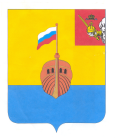 РЕВИЗИОННАЯ КОМИССИЯ ВЫТЕГОРСКОГО МУНИЦИПАЛЬНОГО РАЙОНА162900, Вологодская область, г. Вытегра, пр. Ленина, д.68тел. (81746)  2-22-03,  факс (81746) ______,       e-mail: revkom@vytegra-adm.ruЗАКЛЮЧЕНИЕна отчет об исполнении бюджета сельского поселения Кемское на 01 июля 2019 года15.08.2019 г.                                                                                                                   г. ВытеграЗаключение Ревизионной комиссии Вытегорского муниципального района к отчету об исполнении бюджета сельского поселения Кемское (далее – бюджет поселения) на 01 июля 2019 года подготовлено в соответствии с требованиями Бюджетного кодекса Российской Федерации, Положения о Ревизионной комиссии Вытегорского муниципального района.Анализ поступлений и фактического расходования бюджетных средств, произведён по данным отчёта об исполнении бюджета поселения за 1 полугодие 2019 года, утвержденного постановлением Администрации сельского поселения Кемское № 20 от 05.08.2019 г. Бюджет поселения на 2019 год утверждён решением Совета сельского поселения Кемское от 12 декабря 2018 года № 50 «О бюджете сельского поселения Кемское на 2019 год и плановый период 2020 и 2021 годов» по доходам в сумме 3184,2 тыс. рублей, по расходам в сумме 3184,2 тыс. рублей. Бюджет принят без дефицита.Исполнение основных характеристикЗа 1 полугодие 2019 года в решение Совета сельского поселения Кемское от 12 декабря 2018 года № 50 «О бюджете сельского поселения Кемское на 2019 год и плановый период 2020 и 2021 годов» изменения вносились 3 раза. В результате внесенных изменений плановые показатели бюджета поселения по доходам увеличены на 1110,6 тыс. рублей, или на 34,5 % и составили 4294,8 тыс. рублей, по расходам увеличены также на 1110,6 тыс. рублей, или на 34,5 % и составили 4294,8 тыс. рублей. Бюджет поселения без дефицита. За отчетный период 2019 года в доход бюджета поселения поступило 1652,9 тыс. рублей, что составило 38,5 % от годового прогнозного плана. Расходы исполнены в объеме 1494,8 тыс. рублей, или на 34,8 % от годовых значений.По итогам 1 полугодия 2019 года сформировался профицит бюджета поселения в сумме 158,1 тыс. рублей. Доходы бюджета поселенияАнализ исполнения доходной части бюджета поселения по состоянию на 1 июля 2019 года представлен в таблице:Исполнение доходной части бюджета поселения за 1 полугодие 2019 года тыс. рублейЗа 1 полугодие 2019 года в бюджет поселения поступило налоговых и неналоговых доходов в сумме 79,4 тыс. рублей, что составило 51,2 % от плана на год. Поступления по налоговым доходам составили 34,1 тыс. рублей, или 23,7 % от годового уточнённого плана. Неналоговые доходы поступили в объеме 45,3 тыс. рублей, или в 4,1 раза больше утвержденного планового показателя.  В структуре налоговых и неналоговых доходов основным доходным источником в 1 полугодии является налог на доходы физических лиц. Поступление данного налога составило 24,6 тыс. рублей, или 70,3 % от плана на 2019 год и 31,0 % от общего объема поступивших налоговых и неналоговых доходов. По сравнению с аналогичным периодом 2018 года налога на доходы физических лиц поступило больше на 11,0 тыс. рублей (в 2018 году 13,6 тыс. рублей).  Налог на имущество физических лиц составил 1,3 тыс. рублей, или 1,8 % от плана на год. В 1 полугодии 2018 году поступило 4,7 тыс. рублей. Земельный налог поступил в объеме 5,4 тыс. рублей, или 18,0 % от плана на 2019 год. В 1 полугодии 2018 года поступило 4,3 тыс. рублей. Доходы от поступления государственной пошлины составили в бюджете поселения 2,8 тыс. рублей (46,7 % от плана на 2019 год). В 1 полугодии 2018 года поступило госпошлины 3,1 тыс. рублей.  Неналоговые доходы представлены доходами от сдачи в аренду имущества, находящегося в оперативном управлении поселения и прочими поступлениями от денежных взысканий. Доходы от сдачи в аренду имущества поступили в объеме 5,3 тыс. рублей, или 48,2 % от плана год. Прочие поступления от денежных взысканий поступили в бюджет поселения в сумме 39,8 тыс. рублей (на запланированы).Доля налоговых и неналоговых доходов в общем объёме поступлений составила 4,8 %.           Безвозмездные поступления составили 1573,5 тыс. рублей, или 38,0 % от годовых плановых назначений, из них:- дотации 1302,8 тыс. рублей (35,9 % от плана);- субвенции 46,5 тыс. рублей (50,3 % от годового плана);- субсидии 174,2 тыс. рублей (47,9 % от плана);- прочие безвозмездные поступления 50,0 тыс. рублей (100,0 % от плана).          Доля безвозмездных поступлений в общем объеме доходов поселения составила 95,2 %.           Общий размер поступлений за 1 полугодие текущего года увеличился по сравнению с аналогичным периодом прошлого года на 359,6 тыс. рублей, или на 27,8 %, в том числе за счет увеличения безвозмездных поступлений на 311,2 тыс. рублей, налоговых и неналоговых доходов на 48,4 тыс. рублей. 3.  Расходы бюджета поселенияРасходы бюджета за 1 полугодие 2019 года составили 1494,8 тыс. рублей, или 34,8 % к годовым плановым назначениям. Анализ исполнения расходной части бюджета поселения по состоянию на 1 июля 2019 года представлен в таблице:Анализ исполнения расходной части бюджета поселенияпо состоянию на 1 июля 2019 года. (тыс. рублей)По разделу 01 «Общегосударственные вопросы» исполнение годового плана составило 46,1 %, или 827,8 тыс. рублей. К аналогичному периоду прошлого года (676,3 тыс. рублей) исполнение составило 122,4 %, расходы увеличились на 151,5 тыс. рублей. Доля расходов раздела в общих расходах бюджета составляет – 55,4 %(в 2018 году – 64,3 %). В 1 полугодии 2019 года финансирование расходов из резервного фонда не производилось.  По разделу 02 «Национальная оборона» исполнение годового планового показателя составило 37,5 %, или 34,5 тыс. рублей. К аналогичному периоду прошлого года (29,8 тыс. рублей) исполнение составило 115,8 %.По разделу 03 «Национальная безопасность и правоохранительная деятельность» при годовом плановом показателе 30,0 тыс. рублей расходы исполнены в объеме 1,3 тыс. рублей, или 4,3 % от плана. По разделу 05 «Жилищно-коммунальное хозяйство» расходы исполнены на 14,1 % от плана, что составило 191,1 тыс. рублей. Расходы исполнены по подразделам: 0502 «Коммунальное хозяйство» в сумме 69,9 тыс. рублей, 0503 «Благоустройство» - 121,2 тыс. рублей. К аналогичному периоду прошлого года (126,2 тыс. рублей) исполнение составило 151,4 %, то есть на 64,9 тыс. рублей больше.По разделу 07 «Образование» расходы исполнены в сумме 3,0 тыс. рублей, или на 60,0 % от плана на год Расходы исполнены по подразделу 0707 «Молодежная политика». По разделу 08 «Культура, кинематография» исполнение расходов за 1 полугодие 2019 года составило 41,7 %, или 270,8 тыс. рублей. Расходы составили межбюджетные трансферты по исполнению полномочий по культуре, передаваемые в бюджет района. По сравнению с аналогичным периодом прошлого года расходы исполнены на 154,7 %. По разделу 10 «Социальная политика» расходы в 1 полугодии исполнены в объеме 134,4 тыс. рублей, или на 43,9 % от плана на год. Расходы исполнены по подразделу 1001 «Пенсионное обеспечение». В аналогичном периоде 2018 года расходы не производились. По разделу 11 «Физическая культура и спорт» расходы произведены в объеме 31,9 тыс. рублей, или 50,0 % от годового плана. К аналогичному периоду прошлого года исполнение составило 103,9 % (30,7 тыс. рублей).         По сравнению с аналогичным периодом 2018 года объем расходов бюджета поселения увеличился на 442,9 тыс. рублей, или на 42,1 %, в том числе за счет увеличения расходов по разделу 01 «Общегосударственные вопросы» на 151,5 тыс. рублей, «Жилищно – коммунальное хозяйство» на 64,9 тыс. рублей, «Культура, кинематография» на 95,8 тыс. рублей.4.  Дефицит бюджета поселения.Решением Совета сельского поселения Кемское от 12 декабря 2018 г. № 50 «О бюджете сельского поселения Кемское на 2019 год и плановый период 2020 и 2021 годов» бюджет на 2019 год утвержден бездефицитный. В результате внесенных изменений в плановые показатели бюджета поселения по доходам и расходам бюджет поселения остался бездефицитный.          По итогам 1 полугодия 2019 года сложился профицит бюджета в объёме 158,1 тыс. рублей.          Выводы и предложения.         Бюджет за 1 полугодие 2019 года выполнен по доходам на сумму 1652,9 тыс. рублей, или на 38,5 % от годового плана, расходы исполнены на сумму 1494,8 тыс. рублей, или на 34,8 % от плана, установленного на текущий год.          Превышение доходов бюджета над расходами (профицит) составило 158,1 тыс. рублей, при плановом показателе дефицита бюджета 0,0 тыс. рублей.           Общий размер поступлений за 1 полугодие текущего года увеличился по сравнению с аналогичным периодом прошлого года на 359,6 тыс. рублей, или на 27,8 %, в том числе за счет увеличения безвозмездных поступлений на 311,2 тыс. рублей, налоговых и неналоговых доходов на 48,4 тыс. рублейДоля налоговых и неналоговых доходов в общем объёме поступлений составила 4,8 %, доля безвозмездных поступлений составила 95,2 %. Бюджет поселения зависит от внешних источников.             По сравнению с аналогичным периодом 2018 года объем расходов бюджета поселения увеличился на 442,9 тыс. рублей, или на 42,1 %, в том числе за счет увеличения расходов по разделу 01 «Общегосударственные вопросы» на 151,5 тыс. рублей, «Жилищно – коммунальное хозяйство» на 64,9 тыс. рублей, «Культура, кинематография» на 95,8 тыс. рублей.         Наибольший удельный вес в структуре расходов занимают расходы по разделам «Общегосударственные вопросы» - 55,4 %, «Культура, кинематография» - 18,1 %. Расходы на социальную сферу составили 440,1 тыс. рублей, или 29,4 % от общего объема расходов, на благоустройство – 121,2 тыс. рублей, или 8,1 % от общего объеме расходов.          Данные отчета достоверно и полно отражают исполнение основных характеристик бюджета поселения за 1 полугодие 2019 года.         Ревизионная комиссия Вытегорского муниципального района предлагает представленный отчет об исполнении бюджета сельского поселения Кемское за 1 полугодие 2019 года к рассмотрению с учетом подготовленного анализа. Аудитор  Ревизионной комиссии                                                                                          О.Е. Нестерова                                                   Наименование показателяИсполнено на01.07.20182019 год2019 год2019 годНаименование показателяИсполнено на01.07.2018Уточненныйгодовой планИсполнено на     01.07.2019% исполнения к годовому плануДоходы бюджета - итого1293,34294,81652,938,5Налоговые доходы25,7144,034,123,7Неналоговые доходы5,311,045,3411,8Налоговые и неналоговые доходы31,0155,079,451,2Безвозмездные поступления от других бюджетов бюджетной системы РФ, в т. ч.1262,34139,81573,538,0Субсидии175,3364,0174,247,9Субвенции42,992,546,550,3Дотации1016,63633,31302,835,9Прочие безвозмездные поступления27,550,050,0100,0Наименование показателяИсполненона 01.07.20182019 год2019 год2019 годНаименование показателяИсполненона 01.07.2018Уточненный годовойпланИсполнено на01.07.2019Процент исполненияк годовому плануРасходы бюджета - ВСЕГО1051,94294,81494,834,801 Общегосударственные вопросы676,31794,6827,846,10102 Функционирование высшего должностного лица субъекта Российской Федерации и муниципального образования173,8430,8192,444,70104 Функционирование Правительства РФ, высших исполнительных органов власти субъектов РФ, местных администраций452,91249,8581,946,60106 Обеспечение деятельности финансовых, налоговых и таможенных органов и органов финансового (финансово-бюджетного) надзора47,5101,050,550,00111   Резервные фонды 0,010,00,00,00113 Другие общегосударственные вопросы2,13,03,0100,002 Национальная оборона 29,892,134,537,50203 Мобилизационная и вневойсковая подготовка29,892,134,537,503 Национальная безопасность и правоохранительная деятельность 13,930,01,34,30310     Обеспечение пожарной безопасности13,930,01,34,305 Жилищно-коммунальное хозяйство126,21353,4191,114,10502 Коммунальное хозяйство21,4289,469,924,20503 Благоустройство 104,81064,0121,211,407 Образование 0,05,03,060,00707 Молодежная политика0,05,03,060,008 Культура, кинематография175,0650,0270,841,70801 Культура 175,0650,0270,810 Социальная политика 0,0305,9134,443,91001 Пенсионное обеспечение0,0305,9134,443,911 Физическая культура и спорт30,763,831,950,011 Физическая культура 30,763,831,950,0Результат (- дефицит, + профицит)241,40,0158,1